1.A 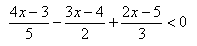 2. A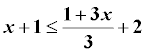 1B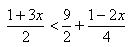 2.B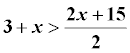 